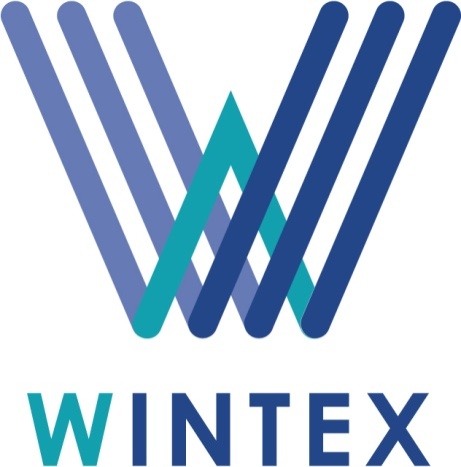 BackgroundIn line with the project’s proposal, the consortium of the Erasmus+ project entitled “Weaving innovation among academia and industry in the Tunisian textile sector” with the acronym “WINTEX” -hereinafter referred to as “WINTEX”- will set up an External Quality Evaluation Committee - hereinafter referred to as “EQEC”- to monitor and evaluate the project’s implementation and ensure a neutral review and a consistency assessment of the project deliverables versus project target groups’ needs/expectations.The EQEC will be comprised by four (4) members, established one (1) in the EU, and three (3) in Tunisia. The present call refers to the three (3) members of the “EQEC” established in Tunisia, which can be either a natural or legal person. Job DescriptionJob title: External Quality Evaluator/ member of the External Quality Committee.Job description: The implementation of the External Quality Assessment of the Project in close collaboration with the other three members of the Committee, including:the constructive periodic ex-post evaluation of the project implementation, outputs and deliverables using his/her own tools (e.g. questionnaires, personal interviews) with a focus on the project’s implementation in Tunisia and notably the quality, installation and use of the equipment purchased with the support of WINTEX;the contribution and delivery of their specific contribution to the preparation of an External Quality Report covering every 12 months, under the coordination of the EU evaluator, as described in the Quality and Evaluation Plan of the Project;Any other contribution to the project that derives from the Quality and Evaluation Plan and its possible future amendments or specific requests made by EACEA (Education, Audiovisual and Cultural Agency).Deliverables: 3 Quality Assessment reports.Estimated man-days:12 for each evaluatorQualifications/ selection criteriaRequired qualifications (exclusion criteria):Ηolder of a higher education diploma (doesn’t apply to legal entities);A minimum of three-year research or working experience in the textile sector;Upper Intermediate level of English (B2) Additional qualifications (rated criteria)::Experience in the implementation of national, EU or international textiles related projects;Experience in the implementation of national, EU or international projects of various topics;Level of English knowledge Advanced (C1) or Proficiency (C2).Important note: Applicants from the following organizations, that are members of the project’s consortium, will not be eligible.Sfax University - USF, Higher Institute of technological studies of KsarHellal- ISET, University of Monastir – ISMMM, Association Tunisienne des Chercheurs en Textile –ATCTex, Centre de Recherche en Numérique de Sfax – CRNS and Pôle de compétitivité Monastir El Fejja– MFCPOLE.Type of contract, duration and compensationType of contract: Service AgreementDuration: From the day of the signature of the agreement until 14/01/2023.Compensation: 1.300€  per Evaluator.Application procedureInterested individuals are invited to submit their application to Creative Thinking Development, member of the “WINTEX” consortium via the email: info@crethidev.gr. The sentence “WINTEX: CALL FOR TUNISIA MEMBERS OF THE EXTERNAL QUALITY AND EVALUATION COMMITTEE” should appear on the subject of the email.Supporting documentsEach application shall include the following documents:-	a signed application form (Annex 1) including: 1. a small cover letter explaining the applicant's motivation for answering this call;2. a list of supporting documents duly filled with the documentation which proves how the applicant fulfills the selection criteria (required and additional qualifications) listed in chapter 3 of this call;-	a curriculum vitae (CV), preferably in the European format (only for natural persons);-	a company resume (only for legal entities);-	all supporting documents – proofs of the qualifications.Deadline for applicationThe applications must be sent by 28February 2021 at the latest. The date of the e-mail sent will be the date of sending.Selection procedureRating of the additional qualification criteria In the event of a tie between two candidates, the research or working experience in the textile sector will be the selective factor. The selection procedure shall consist of an assessment of the applications performed by CRETHIDEV against the selection criteria listed in chapter 3 of this call, concluded by the establishment of a graded list of the eligible applicants and, if applicable, a list of non-eligible applicants. VisibilityThis call will be published to the website of CRETHIDEV and WINTEX project and a link to this call will be shared at the websites of the Tunisian partners of the consortium (USF, ISET, ISMMM, ATCTex, CRNS, MFCPOLE).ANNEX I - APPLICATION FORMName/ Company Name: _________________________________________________Surname/ Distinctive title: ________________________________________________Nationality: ____________________________________________________________Address: _____________________________________________________________Phone/ mobile phone: ___________________________________________________Email: ________________________________________________________________VAT number: __________________________________________________________Motivation for participating in this callList of supporting documentsApplicant’s signature: __________________________#QualificationRating method1Experience in the implementation of national, EU or international textiles related projects (additional to the three-year research or work experience in the textiles sector)Up to 1 year: 30 points
Up to 2 years: 40 points
More than 2 years: 50 points2Experience in the implementation of national, EU or international projects on other topicsUp to 1 year: 10 points
Up to 2 years: 20 points
More than 2 years: 30 points3Level of English knowledgeVery good knowledge (C1): 10 points
Excellent knowledge (C2): 20 pointsSum100 pointsCriteriaSupporting documentsHigher education diploma (if applicable)Research or working experience in the textile sectorKnowledge of EnglishExperience in the implementation of national, EU or international textiles related projectsExperience in the implementation of national, EU or international projects 